Year 6 – Independent/Home Learning TasksMonday 1st March 2021Reading Bingo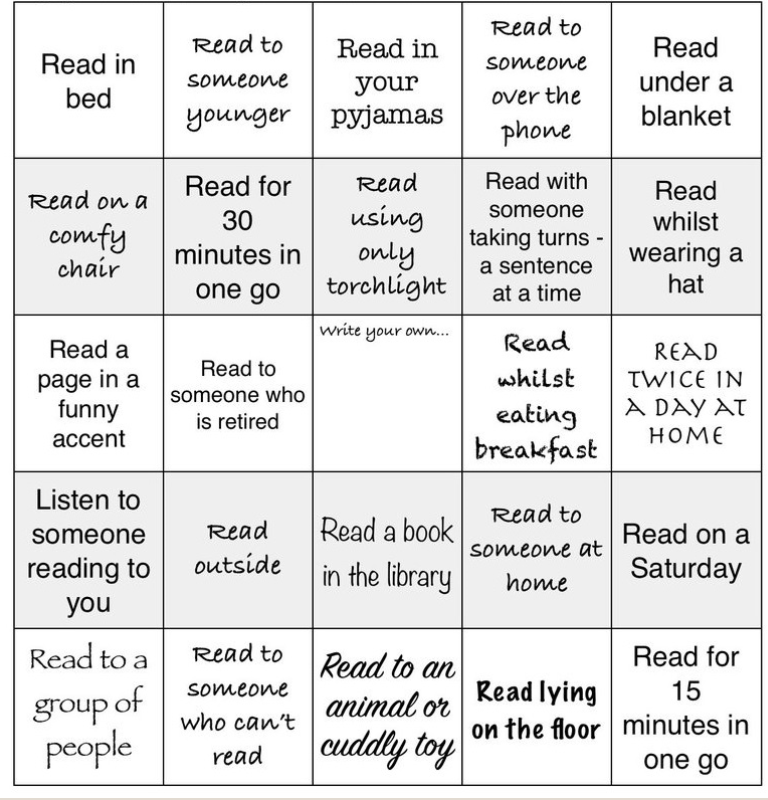 Welcome to the last week of Live Lessons. We all look forward to seeing you guys in school next week!If you get stuck or technology does not work, don’t worry. There is lots of learning you can still do, but it is important that you do some learning every day so that we don’t get behind. Your parents can email us if they have any problems.ltovell@attleboroughprimary.org.uklwilliams@attleboroughprimary.org.ukjgreen@attleboroughprimary.org.ukAny resources you need for lessons will be on the school website. Click on the ‘parent’ tab, then ‘home learning’ and your ‘class’ page. Here are today’s learning tasks!Welcome to the last week of Live Lessons. We all look forward to seeing you guys in school next week!If you get stuck or technology does not work, don’t worry. There is lots of learning you can still do, but it is important that you do some learning every day so that we don’t get behind. Your parents can email us if they have any problems.ltovell@attleboroughprimary.org.uklwilliams@attleboroughprimary.org.ukjgreen@attleboroughprimary.org.ukAny resources you need for lessons will be on the school website. Click on the ‘parent’ tab, then ‘home learning’ and your ‘class’ page. Here are today’s learning tasks!Welcome to the last week of Live Lessons. We all look forward to seeing you guys in school next week!If you get stuck or technology does not work, don’t worry. There is lots of learning you can still do, but it is important that you do some learning every day so that we don’t get behind. Your parents can email us if they have any problems.ltovell@attleboroughprimary.org.uklwilliams@attleboroughprimary.org.ukjgreen@attleboroughprimary.org.ukAny resources you need for lessons will be on the school website. Click on the ‘parent’ tab, then ‘home learning’ and your ‘class’ page. Here are today’s learning tasks!Live Lessons (via Teams)Live Lessons (via Teams)Live Lessons (via Teams)English: We look forward to you joining us for English at:
9:15 or 9:45 (please check the time on the email sent)Follow up activity after lesson:Research red foxes – find out as many details about them as you can before we start our new story.  Use this clip to help: https://www.youtube.com/watch?v=J4ToHu1MM9E Remember to research all the basics, and also extra information:BRONZE: Where in the world can red foxes be found?How do they live? Alone? In groups?SILVER:How do they communicate with each other/other animals?What special skills do they have?GOLD:How do the young learn?What and how do they eat?You can present your information in any format you like – leaflet, poster, factfile – or you can have a look at the format on the homelearning page if you would like to use that.  Try to include a picture you have drawn.Maths: We look forward to you joining us for Maths at:10:15 or 10:45 (please check the time on the email sent)Follow-up activity after lesson: Complete the bronze, silver or gold spider challenges on Percentages.Geography: We look forward to you joining us at:1:15 or 1:45 (please check the time on the email sent)Follow-up activity after lesson:Using one of the resources about a UK island of your choice, create either a poster  about the island (Bronze) or a leaflet advertising the island (Silver and Bronze)SpellingsReadingBe ActiveYour five spellings to learn are:apparent
convenience
familiar
rhythm
symbolPractise these spellings however you wish. Maybe you could create a poster or a rhyme to remember each spelling?Please test on Friday 5th March.We are starting a new Guided Reading book today – “Holes” by Louis Sachar.  You can access the book here each time you need to read some: Holes - Holes By Louis Sachar-pdfread.net.pdfToday, read chapters 1 and 2. Write a short description of Camp Green Lake, using the text to help you to describe its appearance.“If you take a bad boy and make him dig a hole every day in the hot sun, it will turn him into a good boy.” Do you agree or disagree with this?  In your answer try to give examples so that your reader can understand your opinion.  Pick a book that has a word that’s often repeated. For example, choose the word “hat” if you’re reading The Cat in the Hat. Every time the word comes up in the story, perform a jumping jack/squat/turn around/ touch the floor exercise.Other Curriculum LearningOther Curriculum LearningOther Curriculum LearningComputing: Create your own retro arcade game (https://arcade.makecode.com/hour-of-code/) using your knowledge of coding. Make your own arcade characters and sprites and create a game of your choice!
RE: This time between Shrove Tuesday and Easter is Lent, which is celebrated differently around the world. Have you heard of the Royal Shrovetide football match in England? What about the Mardi Gras celebration in New Orleans, USA? Maybe you’ve heard of the Carnival of Venice in Italy? Research one of those and create a poster or Powerpoint about how Lent is celebrated in that specific place.Computing: Create your own retro arcade game (https://arcade.makecode.com/hour-of-code/) using your knowledge of coding. Make your own arcade characters and sprites and create a game of your choice!
RE: This time between Shrove Tuesday and Easter is Lent, which is celebrated differently around the world. Have you heard of the Royal Shrovetide football match in England? What about the Mardi Gras celebration in New Orleans, USA? Maybe you’ve heard of the Carnival of Venice in Italy? Research one of those and create a poster or Powerpoint about how Lent is celebrated in that specific place.Computing: Create your own retro arcade game (https://arcade.makecode.com/hour-of-code/) using your knowledge of coding. Make your own arcade characters and sprites and create a game of your choice!
RE: This time between Shrove Tuesday and Easter is Lent, which is celebrated differently around the world. Have you heard of the Royal Shrovetide football match in England? What about the Mardi Gras celebration in New Orleans, USA? Maybe you’ve heard of the Carnival of Venice in Italy? Research one of those and create a poster or Powerpoint about how Lent is celebrated in that specific place.Useful Websites for extra learningUseful Websites for extra learningUseful Websites for extra learningBBC Bitesize have daily lessons for in all areas of the curriculum.  https://www.bbc.co.uk/bitesize  Maths – https://www.topmarks.co.uk Reading – https://www.boodtrust.org.uk/Books-and-reading/have-some-fun/storybooks-and-games/  Writing – www.pobble365.com Internet Safety: https://www.thinkuknow.co.uk  Computing – https://www.ictgames.com Well-Being https://www.activenorfolk.org/active-at-home-kidsBBC Bitesize have daily lessons for in all areas of the curriculum.  https://www.bbc.co.uk/bitesize  Maths – https://www.topmarks.co.uk Reading – https://www.boodtrust.org.uk/Books-and-reading/have-some-fun/storybooks-and-games/  Writing – www.pobble365.com Internet Safety: https://www.thinkuknow.co.uk  Computing – https://www.ictgames.com Well-Being https://www.activenorfolk.org/active-at-home-kidsBBC Bitesize have daily lessons for in all areas of the curriculum.  https://www.bbc.co.uk/bitesize  Maths – https://www.topmarks.co.uk Reading – https://www.boodtrust.org.uk/Books-and-reading/have-some-fun/storybooks-and-games/  Writing – www.pobble365.com Internet Safety: https://www.thinkuknow.co.uk  Computing – https://www.ictgames.com Well-Being https://www.activenorfolk.org/active-at-home-kids